【様式3】応札仕様書　（新館東面外壁洗浄・防水工事）【様式3】記入要領応札仕様書　（新館東面外壁洗浄・防水工事）条　　　　　　　　件応　　　札１２３４５６７８９１０１１１２１３条　　　　　　　　件応　　　札１２３４５６７８９１０１１１２１３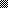 